Отчет о реализации проекта «Культурный норматив школьника» МОУ « СОШ № 15 х.Андреевский»за сентябрь 2019 года.В рамках реализации Всероссийского культурно-образовательного проекта «Культурный норматив школьника»  были проведены следующие мероприятия:Педагогический совет знакомство с реализацией проекта  «Культурный норматив школьника».Родительские собрания знакомство с реализацией проекта «Культурный норматив школьника».Классные часы знакомство с реализацией проекта «Культурный норматив школьника».13 сентября в МОУ СОШ№15 х. Андреевский в 4 классе прошла беседа – викторина по рассказу Н. Носова «Живая шляпа». Олеся Александровна, заведующая сельской библиотекой, вместе с классным руководителем, познакомила ребят с биографией детского писателя, вместе вспомнили юмористический рассказ «Живая шляпа», после обсуждения которого, школьники в письменной викторине ответили на вопросы по произведению. Итогом работы ребят стали положительные оценки, выставленные учителем. Произведения Н. Носова учат детей быть добрыми, честными, помогать друг другу. Так как шляпа в рассказе Носова показалась героям живой, а значит «волшебной», библиотекарь подготовила для детей забавную игру «Шляпа мыслей», в которой все приняли активное участие, а в проведении помогла классный руководитель Неткачева Диана Сергеевна. Игра прошла весело и интересно.27 сентября  прошло мероприятие «Путешествие в театр» для учащихся 1-4 классов МОУ «СОШ № 15 х. Андреевский». В мероприятии приняло участие 39 человек.Цель: дать базовое представление о театре как виде искусства и его роли в культурном пространстве Российской Федерации. Задачи: познакомить детей с историей возникновения театра, с различными видами театров. Ребята познакомились  с видами театров: драматическим, музыкальным, оперы и балета, театром  кукол и др. Узнали, какие театры есть в Ставропольском крае, познакомились с  историей  их создания. Посмотрели видеоролик «Путешествие в театр», где «Чевостик» и дядя Кузя рассказал  ребятам, что такое «язык» спектакля? На каком «языке» с нами говорят балет, театр кукол, драматический и другие театры? Кто работает в театре? Как устроен театр. Чевостик рассказал ребятам, как рождается опера, что такое либретто, кто исполняет арии. Узнали, что в балете танцовщики с помощью танца передают самые разные чувства и настроения, а в драматическом театре главное – слово, и что, драматический театр еще называют разговорным. С интересом послушали, какие  бывают драматические спектакли и что такое комедия, трагедия и мелодрама, афиша, премьера, аншлаг. Посмотрели,  как устроен театр, где в нем партер и амфитеатр, что такое сцена, занавес, фойе. С удовольствием посмотрели отрывок мюзикла «Бременские музыканты». Ребятам очень понравилось, мы с ними договорились, что они придут еще.Зам. директор по ВР Иванькина Н.А. приняла участие: -  в районном семинаре«Культурный норматив школьника»,   - 17.09.2019г в вебинаре "«Культурный марафон»: занятия по музыке, кино, театру и архитектуре для современной школы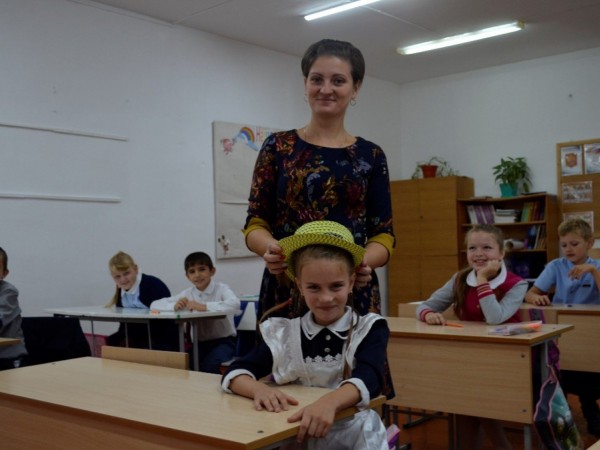 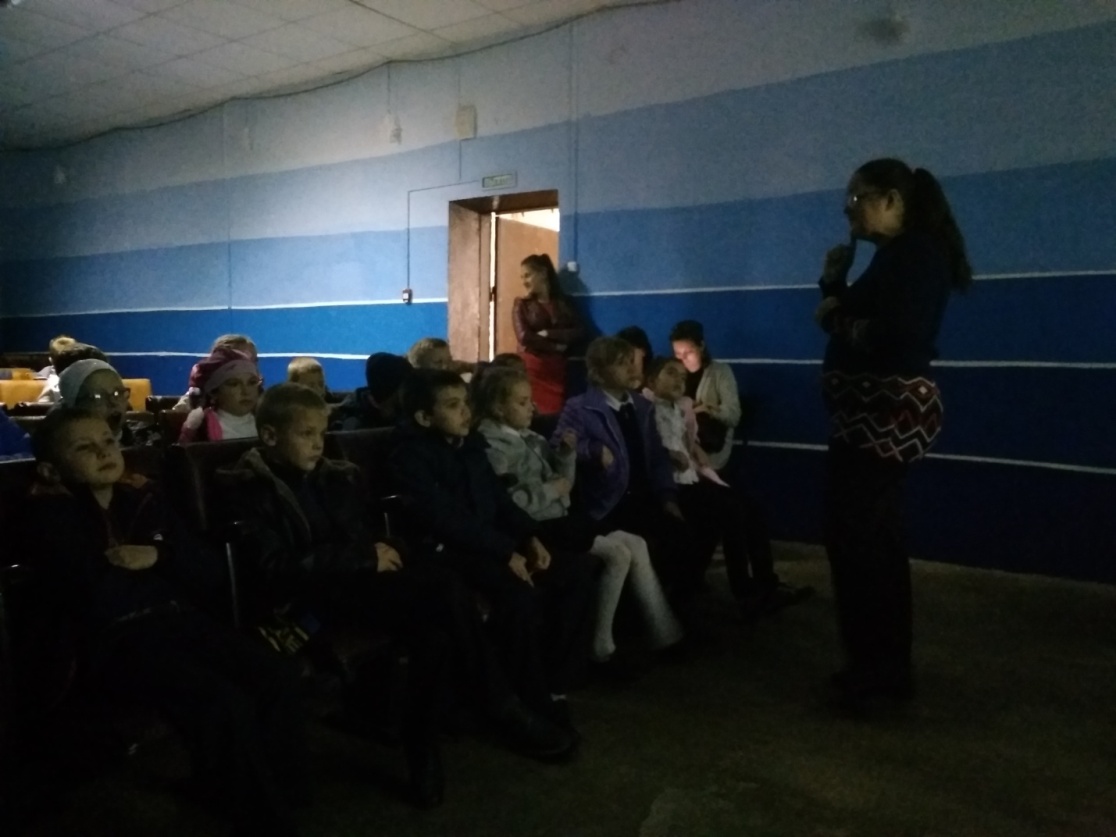 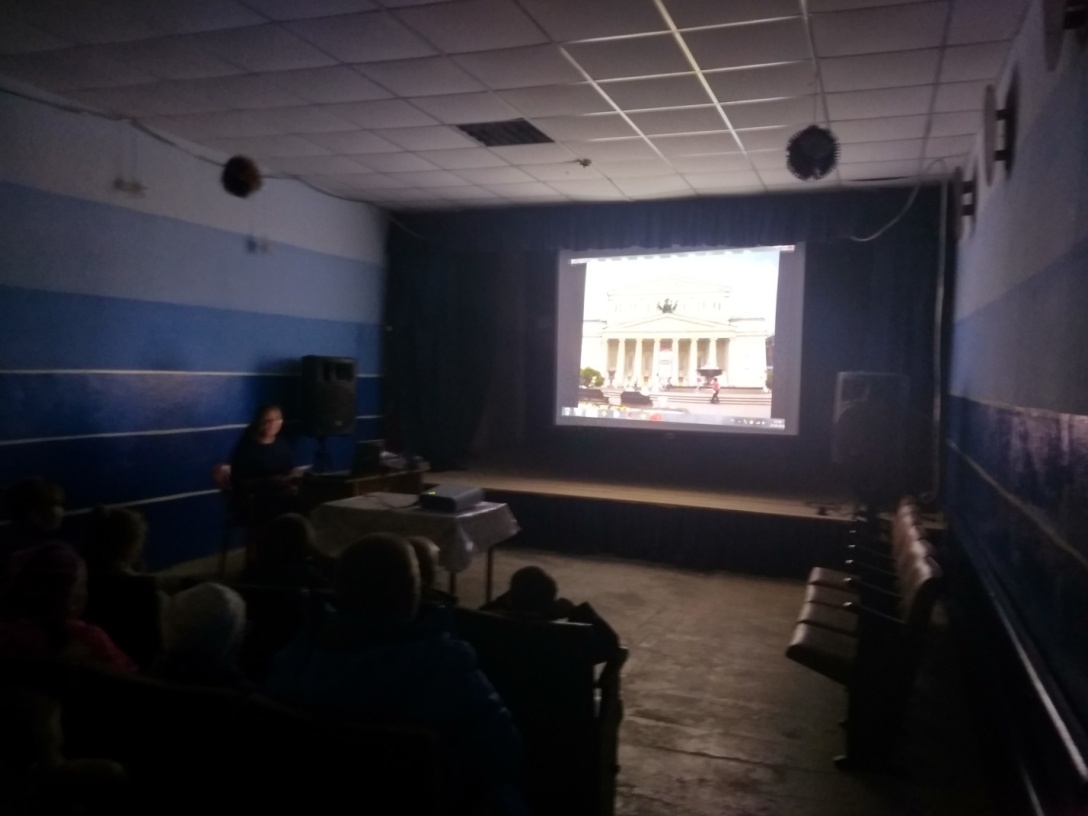 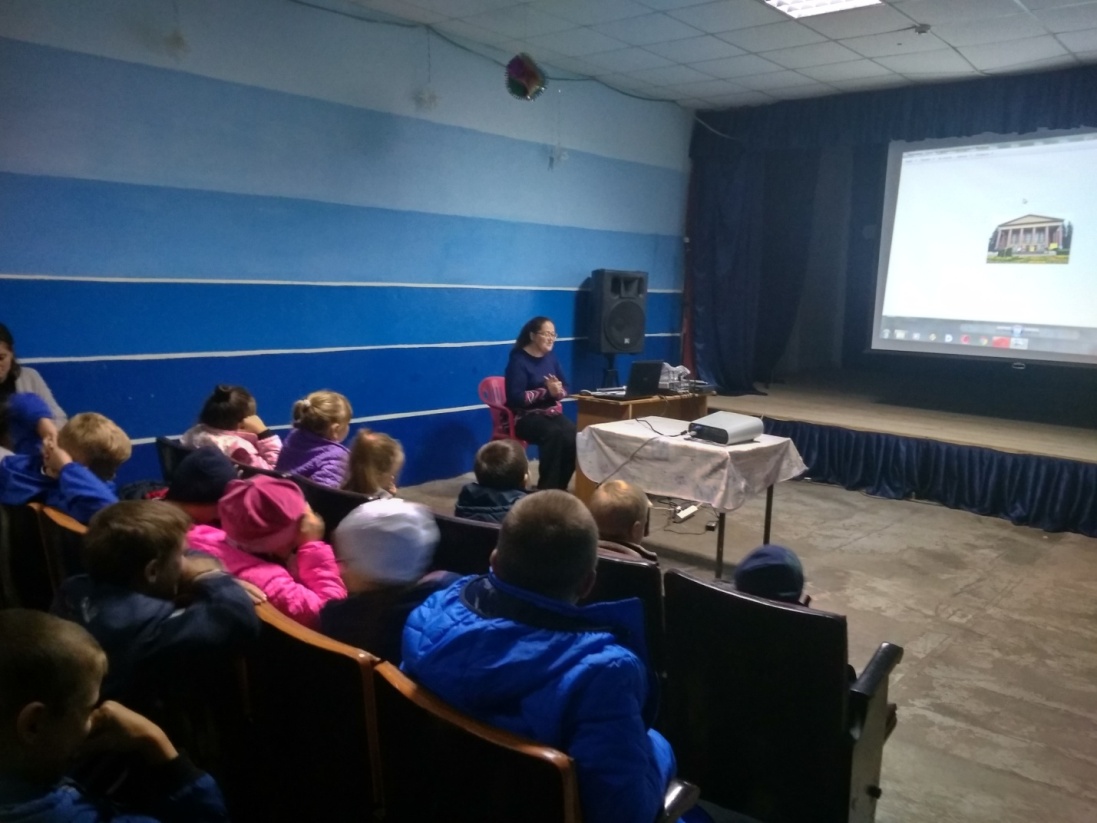 